Name ________________________________________ Date ______________ Hour _____See – Think – Suggest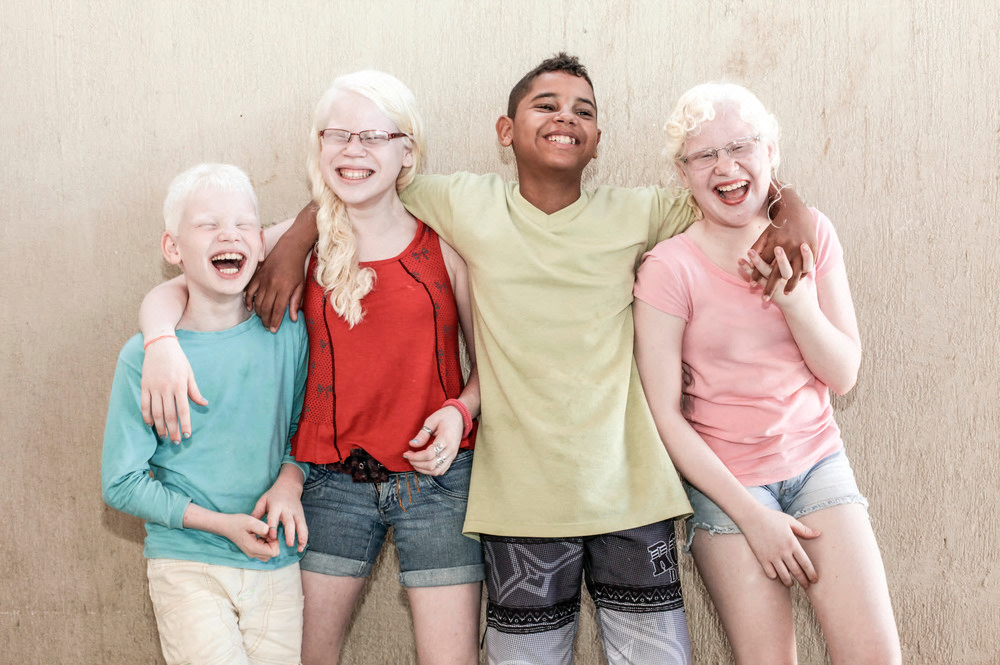 The Fernandes siblings live in Brazil.What do you see or observe in the picture above?What do you think about that?Suggest a biological explanation for your observations and thoughts.Name _____________________________________ Hour _____Showing Growth: DNA Structure and FunctionComplete the tasks below to the best of your ability.  This will be based on your memory and ideas – you may not use any other resources!Before Instruction     Date ____________After Instruction     Date ____________Draw and label a picture showing the structure of DNA.Draw and label a picture showing the structure of DNA.How do living things utilize the information stored in DNA?How do living things utilize the information stored in DNA?How and why do scientists alter DNA?How and why do scientists alter DNA?